鲲鹏汇个人会员登记表鲲鹏汇是由共青团深圳市委员会发起的公益性青年创新创业综合服务平台，设置鲲鹏学院、鲲鹏空间、鲲鹏政策、鲲鹏服务、鲲鹏展演、鲲鹏金融六大核心业务板块，为创新创业青年提供政策宣讲、创业培训、金融服务、项目展演、品牌推广、技术支撑、人力资源等全链条创新创业服务。鲲鹏汇个人会员登记表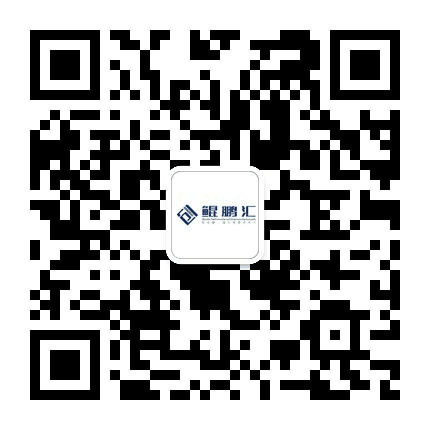                             鲲鹏汇公众号                       关注我们，获得更多服务与支持！姓名手机手机照片（彩色免冠）身份证号照片（彩色免冠）微信账号照片（彩色免冠）电子邮箱照片（彩色免冠）企业信息（已注册成立公司填写）企业信息（已注册成立公司填写）企业信息（已注册成立公司填写）企业信息（已注册成立公司填写）企业信息（已注册成立公司填写）企业信息（已注册成立公司填写）企业信息（已注册成立公司填写）企业信息（已注册成立公司填写）公司名称担任职务成立时间公司人数公司人数经营地址创新创业项目信息（未注册成立公司填写）创新创业项目信息（未注册成立公司填写）创新创业项目信息（未注册成立公司填写）创新创业项目信息（未注册成立公司填写）创新创业项目信息（未注册成立公司填写）创新创业项目信息（未注册成立公司填写）创新创业项目信息（未注册成立公司填写）创新创业项目信息（未注册成立公司填写）项目名称启动时间核心成员人数核心成员人数所在单位企业/创新创业项目简介（包括但不限于所属行业领域、主要产品、经营情况、融资情况等）：企业/创新创业项目简介（包括但不限于所属行业领域、主要产品、经营情况、融资情况等）：企业/创新创业项目简介（包括但不限于所属行业领域、主要产品、经营情况、融资情况等）：企业/创新创业项目简介（包括但不限于所属行业领域、主要产品、经营情况、融资情况等）：企业/创新创业项目简介（包括但不限于所属行业领域、主要产品、经营情况、融资情况等）：企业/创新创业项目简介（包括但不限于所属行业领域、主要产品、经营情况、融资情况等）：企业/创新创业项目简介（包括但不限于所属行业领域、主要产品、经营情况、融资情况等）：企业/创新创业项目简介（包括但不限于所属行业领域、主要产品、经营情况、融资情况等）：青年创新创业问卷调查    亲，为了更好了解您的需求，帮助您实现创新创业梦想，我们设置了几个小问题，请您根据自己的实际情况填写。非常感谢您对我们工作的支持！1、您的公司/创新创业项目属于以下哪个产业：        A. 互联网    B. 智能硬件    C. 文化创意    D. 生物医药    E. 电子商务    F. 新能源、新材料    G. 金融    H. 科技、信息服务    I. 其他            2、您从以下哪方面主要渠道获得创业资金：        A. 自筹资金     B. 银行贷款    C. 风险投资     D. 政府创业项目资金    E. 非政府组织的创业项目资金    F. 尚未获取    H. 其他              3、您在创业过程中遇到的主要困难有：        （多选）A. 缺少启动资金    B. 缺乏场地    C. 缺乏合作伙伴    D. 缺乏信息渠道E. 缺乏技术支持    F. 缺乏创业指导    G. 其他               4、深圳哪些方面的优势最能吸引你创新创业：        （多选）A. 创投资本活跃   B. 创业氛围浓厚   C. 创业政策优惠   D. 配套产业完善        E. 服务体系健全   F. 人才优势突出    G. 地理位置优越   H. 其他            5、您最希望政府在改善青年创新创业环境中做出哪些努力：        （多选）A. 放宽贷款政策   B. 拓宽融资渠道   C. 提供税收优惠   D. 简化审批程序   E. 开展创业培训   F. 营造创业氛围    G. 其他             6、您认为在创业过程中最需要以下哪几项服务：        （限选三项）A. 专业培训        B. 政策宣讲        C. 金融支持        D. 场地支持E. 技术支持        F. 品牌推广        G. 项目推广        H. 其他            